Могут ли государственные служащие вести бизнес?На Ваш вопрос отвечает прокурор Исаклинского района Самарской области  Павел Грибов.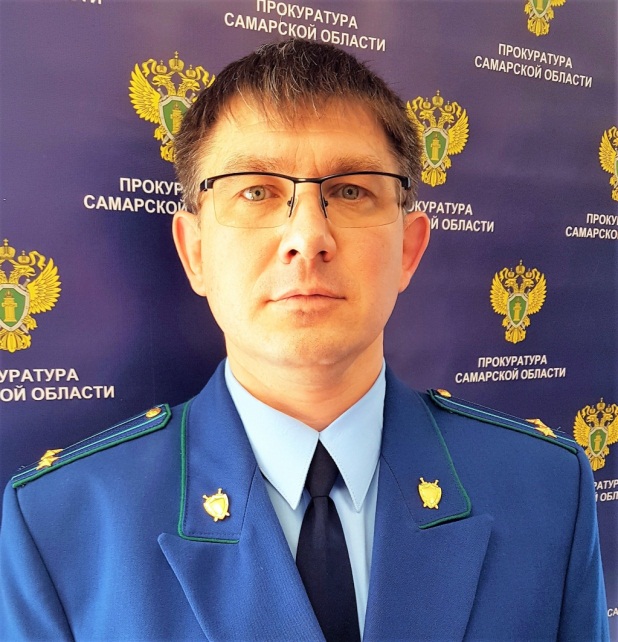 Статьей 17 Федерального закона от 27.07.2004 № 79-ФЗ «О государственной гражданской службе Российской Федерации» установлены запреты, связанные с гражданской службой. Среди них запрет заниматься предпринимательской деятельностью лично или через доверенных лиц.Также служащим запрещается участвовать в управлении коммерческой организацией, за исключением случаев участия на безвозмездной основе в управлении коммерческой организацией, в которой более 50 процентов акций (долей) находится в собственности государственной корпорации (компании) или публично-правовой компании, представления на безвозмездной основе интересов государства в органах управления и ревизионной комиссии организации, учредителем (акционером, участником) которой является государство, и иных случаев, предусмотренных международными договорами Российской Федерации или федеральными законами.Указанные запреты распространяются не только на государственных гражданских служащих в связи с прохождением гражданской службы, но и на государственных служащих (сотрудников органов внутренних дел, Следственного комитета России и др.) в связи с прохождением государственной службы.21.05.2021